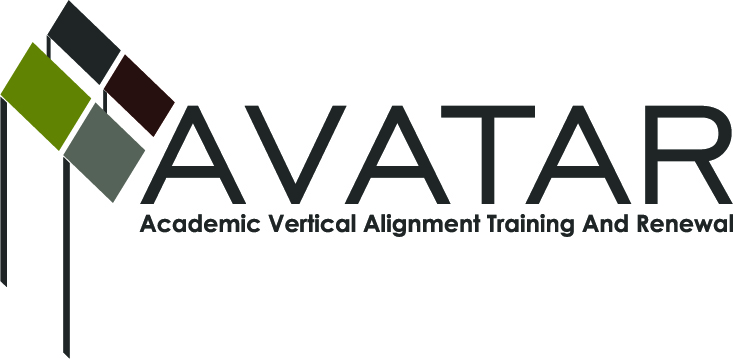 AVATAR Partnership Region: 2Meeting/Session Documentation FormForm should be completed after each meeting and given to the Regional AVATAR Coordinator/FacilitatorAgenda Format Key:  P = Presentation, F = Feedback, D = Decision-Making, W = Work Group, O = Other, with explanationAVATAR Meeting MinutesMeeting Participant ListMeeting:AVATAR Team MeetingAVATAR Team MeetingAVATAR Team MeetingAVATAR Team MeetingAVATAR Team MeetingMeeting Purpose:Follow up on Math Symposium and discussion of next stepsFollow up on Math Symposium and discussion of next stepsFollow up on Math Symposium and discussion of next stepsFollow up on Math Symposium and discussion of next stepsFollow up on Math Symposium and discussion of next stepsDate:April 11, 2013Start Time:7:30 a.m.End Time:8:40 a.m.Meeting Coordinator/ Facilitator:Janet M. CunninghamLocation:Location: for Advanced Studies for Advanced StudiesMeeting Recorder:Janet M. CunninghamMeeting Timekeeper:Meeting Timekeeper:Connie J. NowellConnie J. NowellTimeTopicFormatDiscussion LeaderDesired Outcome7:30 a.m.Welcome DiscussionJanet Cunningham7:35 a.m.Mathematics SymposiumDiscussionJanet Cunningham7:55 a.m.Follow-up meeting April 17DiscussionJanet CunninghamSet agenda8:10 a.m. “Next Steps”DiscussionJanet CunninghamSet plans for next year8:30 a.m.Next MeetingDiscussionJanet CunninghamSet dateAction ItemPerson ResponsibleDue DateMath Symposium: The evaluations from the symposium show that it was very well received.  Had 50 participants.  Trainers got very high marks.  Lunch worked well.Should the name be changed for next year’s symposium to something regarding “easing the transition” of students?  Changes:  Possibly have two sessions next year – morning/afternoon – and let participants choose.  Should have bigger room, a more specific evaluation for each topic, evaluations in packets to be filled out as symposium progresses.  Would be better to have symposium in January or February, certainly before spring break.  The morning session should be more generic to include all area institutions.Follow up meeting on April 17:  Melissa to send list of symposium attendees to Dr. Cunningham who will send out a “reminder” email.  Start with overview of each session to be followed by general discussion.  Dr. Cunningham will compile list of pre-scripted questions to spark discussion.Melissa Morin/Janet CunninghamApril 15, 2013“Next Steps” – discussion on what should happen next and when. Group to continue with math discipline.  Team for next year to include those now on team plus the possible addition of surrounding school districts.  Training for next year’s members could be included in “Me By The Sea” (June 14, TAMU-CC).Janet CunninghamThe next meeting will be April 17 at 1:30 p.m. at the Service Center for the symposium follow up and then again on Wednesday, May 22, at 7:30 a.m. at NCAS.NameTitleOrganization/InstitutionDr. Melana SilvaCurriculum SpecialistCalallen ISDPaul JohnsonMath InstructorDel Mar CollegeMelissa MorinConsultantESC-2Dr. Janet M. CunninghamExecutive DirectorCoastal  Partners for College and Career Readiness (P-16 Council)